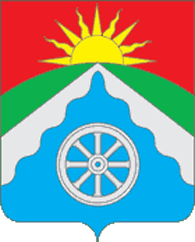 РОССИЙСКАЯ ФЕДЕРАЦИЯОРЛОВСКАЯ ОБЛАСТЬАДМИНИСТРАЦИЯ ВЕРХОВСКОГО РАЙОНАПОСТАНОВЛЕНИЕ          24 июня 2019 г.                                                                              № 340                     п. Верховье«О внесении изменений в постановление от 15 января 2019 г. №26-а Об определении мест отбывания обязательных и исправительных работ на 2019 год»      В целях приведения нормативно правового акта в соовтетсвии с действующим законодательством Руководствуясь статьями 49,50 Уголовного кодекса Российской федерации в части определения мест отбывания обязательных и исправительных работ, назначенных осужденным, ч.1 ст.25 и ч.1 ст.39 Уголовно-исполнительного кодекса РФ, Федеральным законом №131-ФЗ от 6 октября 2003 года «Об общих принципах организации местного самоуправления в Российской федерации», Уставом Верховского района Орловской области постановляю:1. Внести в постановление от 15.01.2019 г. №26-а следующие изменения:1.1.  В водной части постановления добавить ссылку на ч.1 ст.25 Уголовно-исполнительного кодекса РФ и ч.1ст.39 УИК РФ;1.2. Приложение 2 к постановлению администрации Верховского района от 15.01.2019г. № 26-а изложить в новой редакции согласно приложению.2. Управлению организационно-правовой кадровой работы и делопроизводства администрации Верховского района (Л.В.Ягупова) довести настоящее постановление до руководителей предприятий и организаций, определенных в Приложение.3. Контроль за исполнением настоящего постановления возложить на заместителя главы администрации Верховского района Данилова С.Н.Глава администрации                                                              В.А.ГладскихПриложение к постановлению администрации Верховского района«24» июня 2019год № 240Приложение 2 к постановлению администрацииВерховского района«15» января 2019 год №26-аПеречень рабочих мест для отбывания исправительных работ в Верховском районе на 2019 годПодготовил: Управление организационно-правовой кадровой работы, делопроизводства и архива Завизировали:______________________________И. В. Дидур ______________2019г.______________________________М.М.Евсеев______________2019г.Рассылка:Отдел по делопроизводству – 1 экз.Верховский МФ ФКУ УИИ УФСИН России по орловской области-1 экз.Руководителям предприятий и организаций, определенных в перечнях-1экз. Дидур Ирина Викторовна84867623150№п/пНаименование организацииКвота рабочих мест на год1.ООО «Рассвет Плюс Юг»12.Администрация Нижне-Жерновского сельского поселения Верховского района13.КФХ ИП «Тимонин»14.КФХ Меркулов И.И.15.КФХ Сапрыкин А.П.16.ЗАО «Славянское»27.ООО им.Мичурина28.ООО «Верховскагро»29.ООО «Пульс-Агро»210.ООО «Русско-Бродский элеватор»111.ИП «Павлов А.И.»112.ООО «Викинг –Агро»213.МУП «Жилводоканалсервис»214.ЗАО «Верховский молочно-консервный завод»2